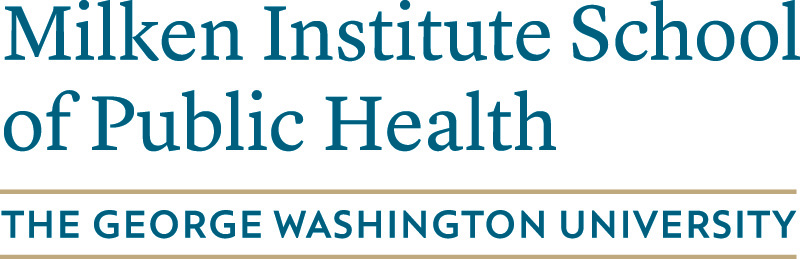 Personal Data	Name (first, middle, last)	Home address, telephone  	Office address, telephone, fax and e-mail addressEducation and Training (List Institution, Degree, Date)	a)  Undergraduate Education	b)  Graduate/Medical Education	c)  Post-Graduate Training (Post-Doctoral Fellowships, Internship, Residency)	d)  Medical or Other Licensure	e)  Medical Board or Other CertificationProfessional Employment  (Position, Dates and Institution beginning with Current Faculty Position.)  Describe principal responsibilities.  Include military service.Honors and Awards (Include academic prizes, major fellowships, awards, honors; teaching awards, and  election as a fellow of a national or international society; also include submission of an application to, nomination for, or receipt of the following major fellowships and awards: ACLS, Carnegie, Dreyfus, Fulbright, Guggenheim, MacArthur, NEH, Sloan, Spencer, and Woodrow Wilson)5)   Grants Awarded or Pending	Title of Grant, Dates and Sponsoring Agency	Yearly Direct Costs of Award	Role (PI, Co-PI, etc.) and % Effort 	 Grant Objective6)   Grants Concluded	Title of Grant, Dates and Sponsoring Agency	Yearly Direct Costs of Award	Role (PI, Co-PI, etc.) and % Effort 	 Grant Objective7)  Publications (List Separately)	a)   Articles in Refereed JournalsArticles in Non-Refereed JournalsChapters in BooksBooks Edited or WrittenLettersBook Reviews Peer Reviewed ReportsNon-Peer Reviewed Reports Abstracts (Last Three Years)8) Scholarly Presentations (List Titles and Dates of Presentations, sites, sponsors and/or meetings, as well as complete authorship in order for each category, in chronological order)Regional PresentationsNational PresentationsInternational Presentations9)  University Service (Specify names and dates)Committee service: Department, School, Senate, University Administrative assignments: Department, School, UniversityMentoring to a member of the facultyService to admissions, alumni, or student groupsCommunity service (other than public health practice activities listed below)10) Professional Society Membership and Leadership (Include any administrative duties or appointments)11) Editorial Peer Review Activities (grant review activities, journals, etc.)12) External Activities/Partnerships (List all external professional activities including consultancies, the name of the company, government agency, organization,  private or public foundation or other entity involved, your relationship to it, and dates of service.  Also list all visiting professorships.  13) Teaching/Learning Portfolio (Include dates of participation for all categories.)Educational Program LeadershipCourses Taught (Include role [course developer, course director, guest lecturer, etc.],)Students and Trainees:  Advising/Mentoring Undergraduate (number by year)Master’s (number by year)Capstone advisor (name, degree program, year)Doctoral dissertation/primary thesis advisor (name, degree program, year)Doctoral dissertation/research committee (name, degree program, year)Doctoral preliminary oral examination (name, degree program, year)Doctoral thesis reader/final oral examination (name, degree program, year)Postdoctoral fellows mentoredSupervision of students in internships, practicum experience, mentored research.14) Public Health Practice Portfolio (List agency, duration of participation, amount of effort and role on project.  Specify whether involvement was paid or unpaid, and whether your involvement was at regional, national or international level.)Participation on Advisory PanelsProgram or Project DevelopmentConsultationsTestimonyClinical Practice ActivitiesGovernmental (e.g., IPA) Assignments